ПОСТАНОВЛЕНИЕот 09.12.2020 г.	          	                             №117	                                с. СергиевскоеО внесении изменений в постановление главы МО «Сергиевское сельское поселение» №6 от 30.01.2019 «Об утверждении муниципальной программы «Энергосбережения и повышения энергетической эффективности МО «Сергиевское сельское поселение» на 2018-2021 годы.В соответствии с Федеральным Законом от 06.10.2003 г. № 131-ФЗ «Об общих принципах организации местного самоуправления в Российской Федерации», Федеральным законом от 23.11.2009 г. № 261-ФЗ «Об энергосбережении и о повышение энергетической эффективности», Уставом МО «Сергиевское сельское поселение»,Постановляю:Продлить срок реализации муниципальной программы «Энергосбережения и повышения энергетической эффективности МО «Сергиевское сельское поселение» на 2018-2021 годы» до 2023 года.Внести в постановление главы МО «Сергиевское сельское поселение» №6 от 30.01.2019 «Об утверждении муниципальной программы «Энергосбережения и повышения энергетической эффективности МО «Сергиевское сельское поселение» на 2018-2021 годы следующие изменения:В наименование и в пункте 1 изменить слова «на 2018-2021 годы» на «на 2018-2021 годы и плановый период до 2023г.»Разместить настоящее постановление на официальном сайте Муниципального образования «Сергиевское сельское поселение» в сети Интернет;Контроль за исполнением настоящего постановления возложить на заместителя главы муниципального образования «Сергиевское сельское поселение».Настоящее постановление вступает в силу со дня его подписания.И.О. Главы муниципального образования«Сергиевское сельское поселение»                      	           	А.Б. КуликовРоссийская  ФедерацияРеспублика АдыгеяАдминистрация муниципального образования «Сергиевское сельское поселение»Российскэ ФедерациеАдыгэ РеспубликМуниципальнэ образованиеу «Сергиевскэ къоджэ псэупIэм иадминистрацие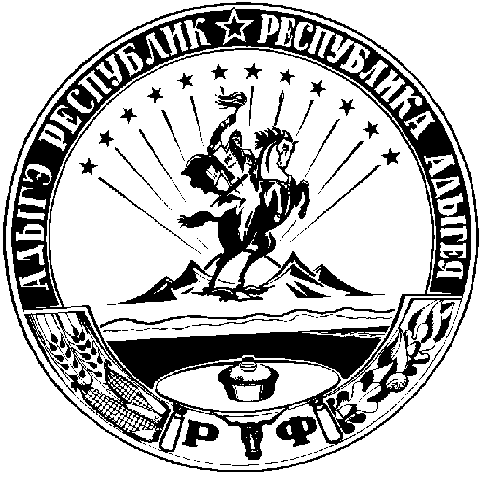 